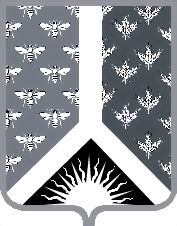 Кемеровская областьНовокузнецкий муниципальный районАдминистрация Новокузнецкого муниципального районаПОСТАНОВЛЕНИЕот ____________________№________г. НовокузнецкО внесении изменений в приложение №1 к постановлению администрации Новокузнецкого муниципального района от 07.07.2014 № 121 «Об утверждении административного регламента по предоставлению муниципальной услуги «Заключение договоров социального найма жилых помещений муниципального жилищного фонда»Руководствуясь Федеральным законом от 27.07.2010 № 210-ФЗ «Об организации предоставления государственных и муниципальных услуг», постановлением администрации Новокузнецкого муниципального района от 18.08.2011 № 122 «О порядке разработки и утверждения административных регламентов предоставления муниципальных услуг», Уставом муниципального образования «Новокузнецкий муниципальный район», утвержденным решением Новокузнецкого районного Совета народных депутатов от 30.06.2009 № 149-МНПА, администрация Новокузнецкого муниципального района постановляет:1. Абзац 4 пункта 2.6. приложения №1 к постановлению администрации Новокузнецкого муниципального района от 07.07.2014 № 121 «Об утверждении административного регламента по предоставлению муниципальной услуги «Заключение договоров социального найма жилых помещений муниципального жилищного фонда» изложить в новой редакции:«К заявлению прилагаются:- оригинал и копия документа, являющегося основанием для вселения в жилое помещение (ордер, выписка из решения органа исполнительной власти о предоставлении жилого помещения, вступившее в законную силу решение суда, обязывающее заключить договор найма или иное основание для вселения в жилое помещение)».2. Настоящее постановление опубликовать в Новокузнецкой районной газете «Сельские вести» и разместить на официальном сайте администрации Новокузнецкого муниципального района.3.    Контроль за исполнением настоящего постановления оставляю за собой.4.  Настоящее постановление вступает в силу со дня, следующего за днем его официального опубликования.Глава Новокузнецкого муниципального района						                      Д.Г. Беспалов